Lan Phan 3/6/23Giảm chào 2 tỷ. Giá chào mới 41.5 tỷ.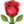 Biệt Thự 06A Licogi13 - 164 Khuất Duy Tiến 148 4 7.2 41.5 tỷ #365D HĐ TP Thúy Lan FARALAND 6777, 0971301175, X3, ĐT10, nhỏ 50, TX50, #ĐC1.Mô tả: #N50, #TX50.#tpthuylan6777, #bietthu, #licogi13, #khuatduytien, #nguyentuan, #levanluong, #thanhxuan, #fr6777. BIỆT THỰ - LICOGI13 - KHU VIP - HIẾM NHÀ BÁN - 3 MẶT THOÁNG - VỈA HÈ Ô TÔ TRÁNH DỪNG ĐỖ NGÀY ĐÊM - KINH DOANH - ĐƯỜNG THÔNG CÁC NGẢ - Vị trí trung tâm, khu vực phát triển nhất quận Thanh Xuân, sầm uất ngày đêm, giao thương các phố Nguỵ Như KonTum, Lê Văn Lương, Nguyễn Tuân,... - Hàng xóm quan chức cấp cao, an ninh tốt, ngập tràn các tiện ích như trung tâm thương mại, vui chơi giải trí, siêu thị, trường quốc tế, hồ điều hoà, công viên cây xanh... - Trước Nhà vỉa hè rộng, ô tô dừng đỗ ngày đêm, phù hợp kinh doanh văn phòng, phòng khám, thẩm mỹ viện, nhà hàng, cafe, trường mầm non... Trước chủ cho thuê 60tr/ tháng. - Thiết kế:T1: Thông sàn, wcT2: Thông sàn, wcT3, 4: mỗi tầng 2 PN vệ sinh khép kín.Tum: thông sàn. - sổ vuông A4, sẵn sàng giao dịch. 